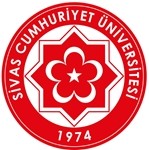 SİVAS CUMHURİYET ÜNİVERSİTESİ PROF. DR. FUAT SEZGİN KÜTÜPHANESİ KİTAP TALEP FORMUAdı SoyadıFakülte/Yüksek Okul AdıBölüm Adıe-postaYazarın Adı ve SoyadıKitap AdıYayınevi(Zorunlu Değil)ISBN(Zorunlu Değil)Cilt veya Seri(Zorunlu Değil)